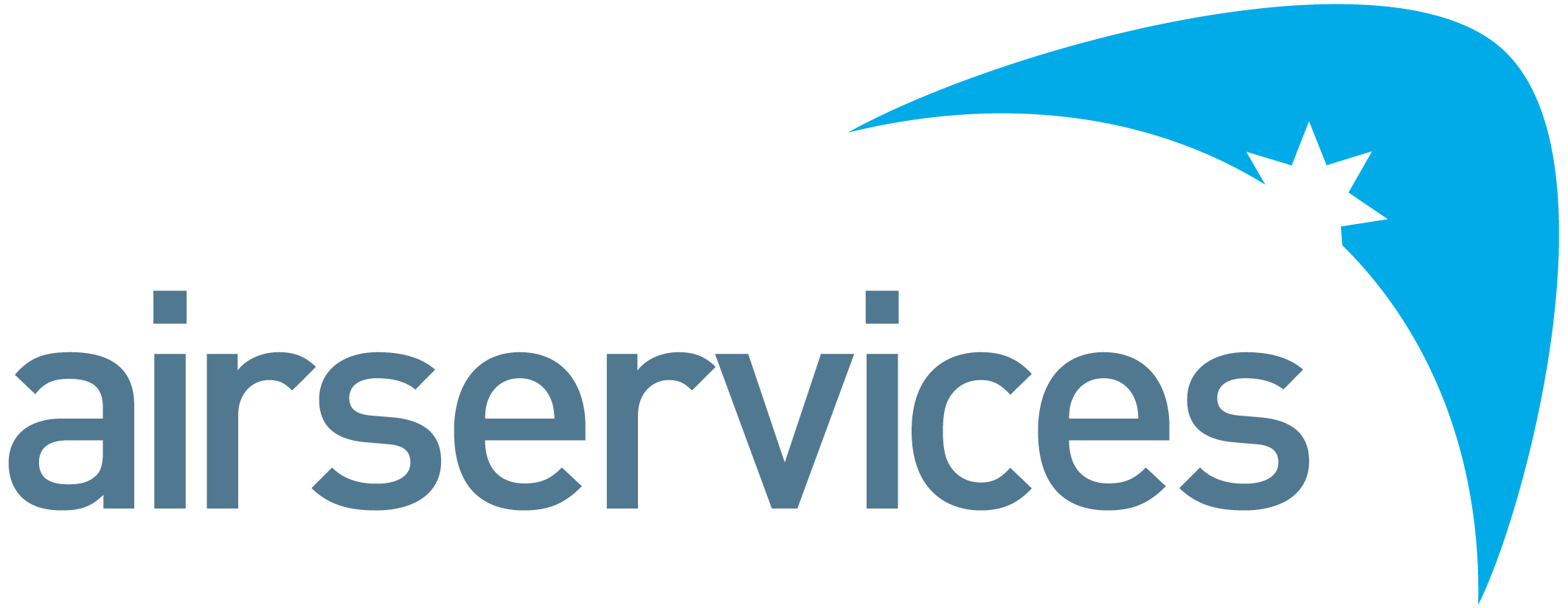 Senior Cyber Security Solutions SpecialistAirservices is a government owned organisation providing safe, secure, efficient and environmentally responsible services to the aviation industry. Each year we manage over four million aircraft movements carrying more than 156 million passengers and provide air navigation services across 11 per cent of the world’s airspace. Airservices has two major operating centres in Melbourne and Brisbane and a corporate office in Canberra. We operate 29 air traffic towers at international and regional airports and provide aviation rescue firefighting services at 26 Australian airports.We are committed to continuing to improve our business by providing our customers with services they value and embedding new ways of working and technology investments to further innovate and optimise.As a member of the Airservices Cyber Security team within the Chief Technology Enablement Office, this role enables the effective delivery of security solutions capability across the organization whilst strongly supporting the Cyber Security Program of work through direct involvement in cyber projects across Airservices. 

This role will play a critical role to provide cyber defence and security operational support when not working directly on cyber projects, to ensure that Airservices cyber defence requirements are achieved and secured from current and emerging threat. 

This position involves supporting critical duties and responsibilities that must continue to be performed during crisis situations and contingency solutions, which may at times require extended hours of work, working on weekends or working after hours. At times, interstate travel may be required. 
Position SpecificAs the Senior Cyber Security Solutions Specialist, you will be required to provide technical expertise to successfully implement the security solutions capability and work directly on projects including incident/threat detection and response capability.Develop Technical documentation as required by safety and following activities outlined in internal frameworks such as Technology Management Framework (TMF)Work directly with engineering resources and break information down using non-technical language where requiredUndertake investigations, develop reports, and provide recommendations on findings as required by the cyber security programInteract with stakeholders across the organisation and have exceptional communication skillsAssist Delivery partners with populating and locating technical information to enable implementationAssist delivery partners with the development of designs of security systems across Airservices.Review technical documentation developed by delivery partners in relation to project requirementsDevelop and review with assistance from the internal cyber team, and delivery partner the SOA, SSP SRMPs for projects are requiredDevelopment of a detailed cyber security solutions that supports the enterprise as well as deliver increased cyber resilience. Establish, build and maintain highly effective working relationships with internal and external stakeholders.Understand the Information Security Risk and control environment within the context of Airservices strategic and Organisational objectives.  Provide technical cyber engineering support for the business units and Security Service Providers. Work collaboratively with internal and external service delivery partners to identify current and emerging technology needs and provide guidance and solutioning options to meet desired outcomes.Contribute to the development of solution architectures, and perform security reviews of proposed architectures, service provisions and solutions from an operational perspective.Provide technical advice relating to the implementation of the Organisation's security standards and strategies. Understand the business context and provide reasonable and pragmatic security guidance to facilitate the Organisation achieving its corporate objectives.Other tasks and responsibilities as assigned.PeopleMaintain an effective working relationship with Airservices colleagues and leadership.Maintain close working relationships with other cyber security staff including project staff, trusted partner and other Stakeholders to contribute towards Information Security objectives and to achieve business requirements.SafetyDemonstrate safety behaviours consistent with enterprise strategies.Support the safe provision of air navigation services through safe asset management and use practices and safe people processes.Continue to deliver Airservices’ record of Safety, Environmental, WHS, Risk and Compliance excellence.Efficient, Effective and AccountableActivities are conducted in line with the Cyber Security strategy and assigned business priorities.All operational and security response activities is timely, accurate and can be understood from a non-technical business perspective and delivered against SLA’s.Advice provided to all stakeholders is of high quality, based on relevant standards and industry best practice.Meet programs / project deliverables as per agreed schedules.Continually improve the security posture of ASA through proactive monitoring and management.SafetyCompliance with regulatory standardsCompliance with safety, risk, environmental and any other standardsAs a Senior Cyber Security Solutions Specialist:Manager – Works closely with manager to ensure strategic and operational outcomes are met.Team Members - Works as part of a team, participating in organisation wide activities, with staff located across geographically dispersed offices.Managed Services Providers – Works closely with service delivery partners to understand emerging trends and support delivery of enterprise wide security solutions capability.Cyber Security Leadership:  Provide information security support and services upon request.Service Desk:  Provide security advice and guidance on security matters.Incident Responders: Work together in a team, to uplift security capability and deliver effective security solutions enterprise wide.As a Senior Cyber Security Solutions Specialist you will have:Exceptional skills in understanding cyber risks and the ability to design and implement solutions to provide effective security controls in traditional ICT and operational technology (OT) environments Ability to understand complex technical environments and develop design recommendations to improve resilienceDemonstrated experience in cyber engineering functions with a focus on technology reuse / convergence to meet government and industry cyber standards.Demonstrate understanding of IT Security Management principles and delivery within an ITIL-based operational framework.Good written and verbal communication skills, including presentations and reporting.Strong soft skills in Negotiation, Prioritisation and Time Management.Understanding of security architecture and technologies with a focus on developing, evaluating, and critiquing designs and integration approaches: Be able to articulate complex technical designs into requirementsManagement, communication, personal and interpersonalA proactive approach to customer issues and problem resolutionWell-developed communication skills, both written and oralHighly developed interpersonal, presentation and consultation skills, with the ability to negotiate, influence and maintain effective relationships with senior and multi-disciplinary staff at the organizational, and whole of government level.Excellent ability to build and maintain effective working relationships and engage with key internal and external stakeholders at all levels.Strong analytical skills with attention to detail. Ability to set clear objectives and monitor performance.QualificationsFormal academic qualifications in an Information Communications Technology (ICT) discipline, Engineering or Cyber Security are highly desirable.Experience working in a project environment and understanding governance requirements to deliver.Industry recognised qualifications in at least two of the following or similar are essentialCISSP – Certified Information Systems Security ProfessionalCISA – Certified Information Systems AuditorCISM – Certified Information Security ManagerIRAP – Infosec Registered Assessors ProgramSABSA Chartered Security Architect – Foundation Certificate (SCF)SABSA Chartered Security Architect – Practitioner Certificate (SCP)SABSA Chartered Security Architect – Master Certificate (SCM)Security ClearanceAn Australian Government Negative Vetting Level 1 Security Clearance (or higher) eligibility is mandatory for this role.As a member of Airservices, you will consistently demonstrate performance standards and behaviours that meet our Code of Conduct.  This includes:Treating everyone with dignity, respect and courtesyActing with honesty and integrityActing ethically and with care and diligenceComplying with all Airservices’ policies and procedures, and applicable Australian lawsDisclosing and taking reasonable steps to avoid any actual, potential or perceived conflict of interestBehaving in a way that upholds our vision, mission and values, and promotes the good reputation of Airservices.Position DetailReports ToCyber Solutions & Architecture LeadGroupChief Technology Enablement OfficerClassificationASA7BLocationBrisbane / Canberra / MelbourneReports – Direct
Total NilPosition NumberTBDOrganisational EnvironmentPrimary Purpose of PositionAccountabilities and ResponsibilitiesKey Performance IndicatorsKey RelationshipsSkills, Competencies and QualificationsPerformance Standards and Behaviours